Результаты Конкурса Международного Фестиваля            конкурса «Планета Детей»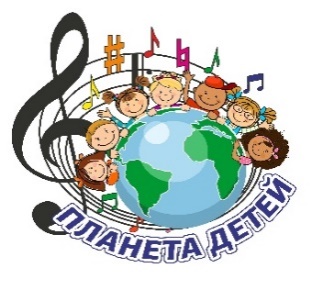 16.04.2018 - 30.04.2018ХОРЕОГРАФИЯ, ТЕАТРАЛЬНОЕ ИСКУССТВО, ХУДОЖЕСТВЕННОЕ ЧТЕНИЕ ХОРЕОГРАФИЯ, ТЕАТРАЛЬНОЕ ИСКУССТВО, ХУДОЖЕСТВЕННОЕ ЧТЕНИЕ  Детское многопрофильное творческое объединение "Акуна Матата"Гран При хореографический коллектив "Хрустальный башмачок"Лауреат III степениЭСТРАДНЫЙ ВОКАЛ, АКАДЕМИЧЕСКИЙ ВОКАЛЭСТРАДНЫЙ ВОКАЛ, АКАДЕМИЧЕСКИЙ ВОКАЛХоровой коллектив "Сосновский"Лауреат I степениМельников АлексейГран При Мисюк СофьяДипломант III степениБычков ВладиславГран ПриЕрмакович АлёнаДипломант I степениКоцарев АрсенийДипломант I степениИНСТРУМЕНТАЛЬНОЕ ИСПОЛНИТЕЛЬСТВО ФОРТЕПИАНОИНСТРУМЕНТАЛЬНОЕ ИСПОЛНИТЕЛЬСТВО ФОРТЕПИАНОБыкова АнгелинаЛауреат II степениДивенко ДарьяЛауреат I степениПетракова ЯнаЛауреат I степениДудорова ОлесяЛауреат II степениКатаев НикитаЛауреат I степениСоколова ДарьяЛауреат I степени                                                 НАРОДНЫЙ ВОКАЛ                                                  НАРОДНЫЙ ВОКАЛ Вокальный ансамбль « ЗЛАТОЦВЕТ»Лауреат III степениИНСТРУМЕНТАЛЬНОЕ ИСПОЛНИТЕЛЬСТВО АККОРДЕОН, ГИТАРАИНСТРУМЕНТАЛЬНОЕ ИСПОЛНИТЕЛЬСТВО АККОРДЕОН, ГИТАРАБаранов АлександрЛауреат II степениАнсамбль гитаристов "Юность"Лауреат III степени